__________________________________Проверочная работа по музыкальной литературе«Основные элементы музыкального языка»4 классМелодия состоит из… (изобразите структуру мелодии в виде схемы)Организатор музыкальных звуков во времени – это…________________________________________________________Продолжите фразу. Лад – это…________________________________________________________В европейской музыке наиболее распространенные лады -…___________________________________________________________Проанализируйте основные элементы музыкального языка в данном фрагменте (выделите части мелодии, определите смену ритма, смену лада или его постоянство):Музыкальная викторина4 класс«Основные элементы музыкального языка»Проверочная работа по теме: «Симфонический оркестр»4 классУкажите:самый низкий струнно-смычковый интрумент _____________________самый низкий деревянно-духовой инструмент______________________самый низкий медно-духовой инструмент_________________________Вспомните все инструменты, названия которых начинаются с буквы Т.__________________________________________________________________________________________________________________________Чем прославились …Антонио Страдивари___________________________________________Бартоломео Кристофори________________________________________Вставьте в фразы пропущенные названия музыкальных инструментов:Английский_______________________________- разновидность гобоя.Предшественниками современного рояля были __________________________________________________________________________________________________________________________У __________________________________есть выдвижная кулиса.В состав струнно-смычковой группы оркестра входят________________________________________________________________________________________________________________________________- это особый прием игры на струнно-смычковых инструментах, при использовании которого исполнитель убирает смычок и играет только пальцами, защипывая струны.Вставьте пропущенные буквы в слова:Д__Р__Ж__Р  ;               А__Ф__;                       Г__РМ____ИЯ ;ВА__Т____НА ;             К__НТР____АС ;        ФА__Т__Р__ .Впишите названия четырех инструментов в каждую указанную группу.Подпишите изображенные инструменты.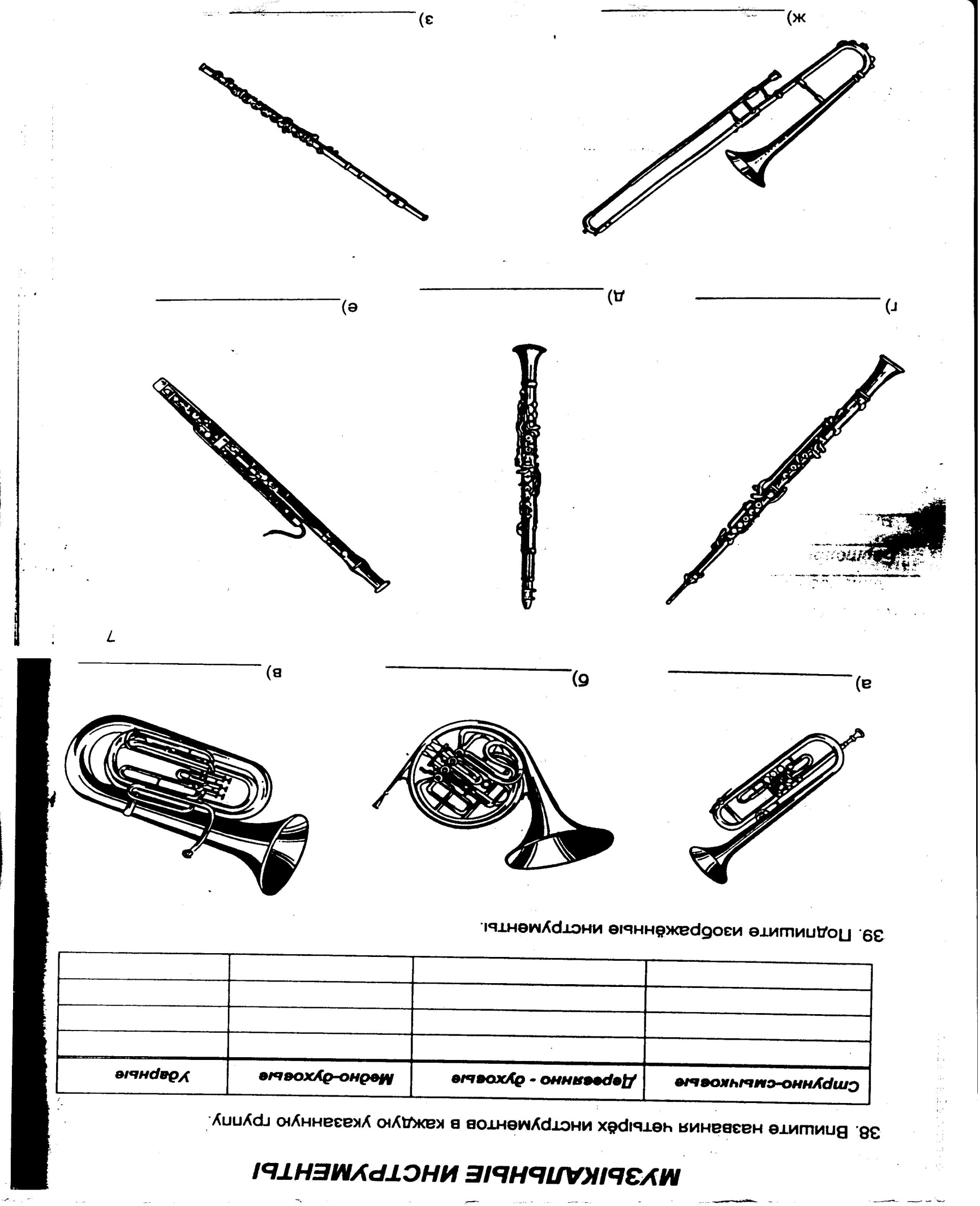 Музыкальная викторина«Симфонический оркестр»Музыкальная викторина «Музыкальные формы» (по заявкам)Список произведений по заявкам.П.И. Чайковский «Детский альбом»Утренняя молитваВ церквиБолезнь куклыПохороны куклыВальсНовая куклаРусская песняМужик на гармонике играетКамаринская Неаполитанская песняСтаринная французская песняНянина сказкаБаба-ЯгаСладкая грезаПисьменные задания по теме: «Музыкальные формы. Жанры вокальной музыки»1. Тембр – это…__________________________________________________________________________________________________________________________2. Тембры каких инструментов (струнно-смычковых? духовых? ударных? медно-духовых?) следовало бы использовать при сочинении :лирической темы _____________________________________________парадно-торжественной _______________________________________пасторальной темы___________________________________________3.  Выпишите в столбик голоса  от самого низкого до самого высокого:меццо-сопраносопранотенорбасальтконтральтобаритонколоратурное сопрано4. Определите жанр народных песен по данным текстам:а) Шумел пожар Московский.Дым расстилался по реке.На высоте стены КремлевскойСтоял он в сером сюртукеб) Нам весну гукать, зиму провожать.Гу-гу-гу!в) Щедровочка щедровала, Под оконце подбегала.г)Жил Святослав девяносто лет,Жил Святослав да переставился.Оставалось от него чадо милое,Молодой Вольга Святославович.д) Не шуми, мати зеленая дубравушка,Не мешай мне, добру молодцу думу думати.Что заутра мне, добру молодцу, в допрос иитиПеред грозного судью, самого царя.е)За березовым пеньком зайка спит под лопухом.Лис давно ушел с лисой, баю, баю, спи, косой.5. Укажите для песен какого жанра характерны (не менее двух):а) натуральный минор, переменный размер, широкие распевы______________________________________________________б) четкий ритм, активные интонации возгласа, одноголосный запев и хоровой припев _____________________________________________________________в) мягкие спокойные интонации, равномерный ритм, многократные повторы мотивов _____________________________________________________________6. Напишите названия  песен, в которых встречается:а) повествовательная интонация _________________________________б) вопросительная интонация ___________________________________в) восклицательная интонация ___________________________________Музыкальная викторина«Маршевая музыка»Проверочные задание по теме: «Маршевая музыка»Напишите названия известных вам музыкальных форм________________________________________________________________________________________________________________________________Какую форму используют композиторы, когда делают обработку русской народной песни?а) простую двухчастную;б) вариации;в) сложную трехчастную;г) периодОхарактеризуйте виды маршей (напишите примеры) :Походный марш ________________________________________________Церемониальный марш ___________________________________________Траурный марш__________________________________________________Сказочный марш_________________________________________________Песня-марш_____________________________________________________Дайте определения терминам:Каданс  -Период –Кульминация – Проверочные задания по теме: «Танцевальная музыка»Поместите в нужный раздел названия следующих танцев:Менуэт, лезгинка, полонез, вальс, мазурка, гопак, лендлер, трепак, полька.Двухдольные танцы __________________________________________________________________________________________________________________________Трехдольные танцы __________________________________________________________________________________________________________________________Впишите в нужный раздел названия следующих танцев:Полонез, сицилиана, менуэт, мазурка, гавот, сарабанда, тарантелла, трепак, куранта, вальс, аллеманда, лендлерИспанскийИтальянскийПольскийРусскийФранцузскийНорвежскийЗачеркните слова, которые не являются названиями танцев:Фокстрот, твист, экспромт, чардаш, рок-н-ролл, ноктюрн, гальярда, жига, гавот, фермата, токката, вольта, вальс, лендлер.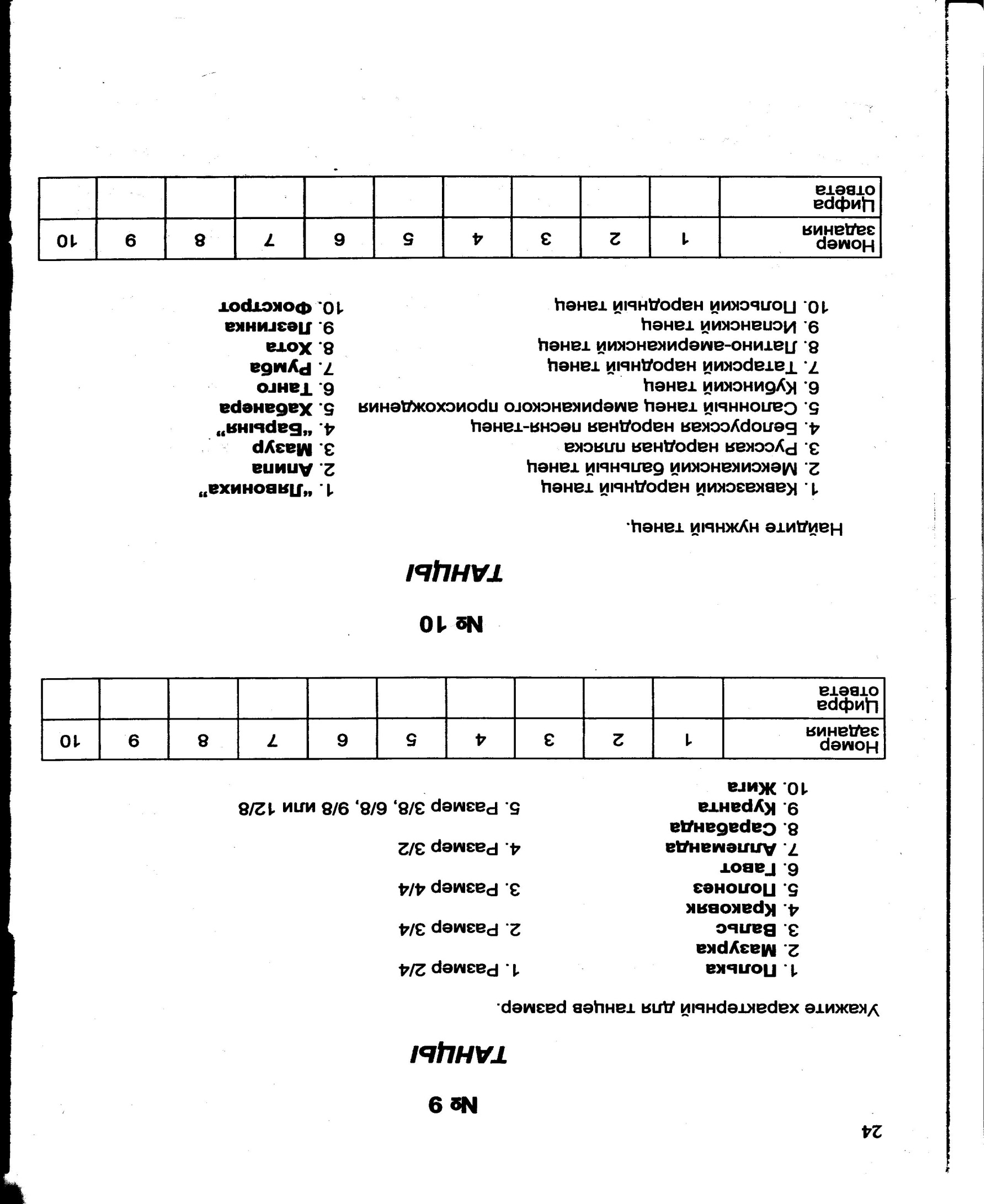 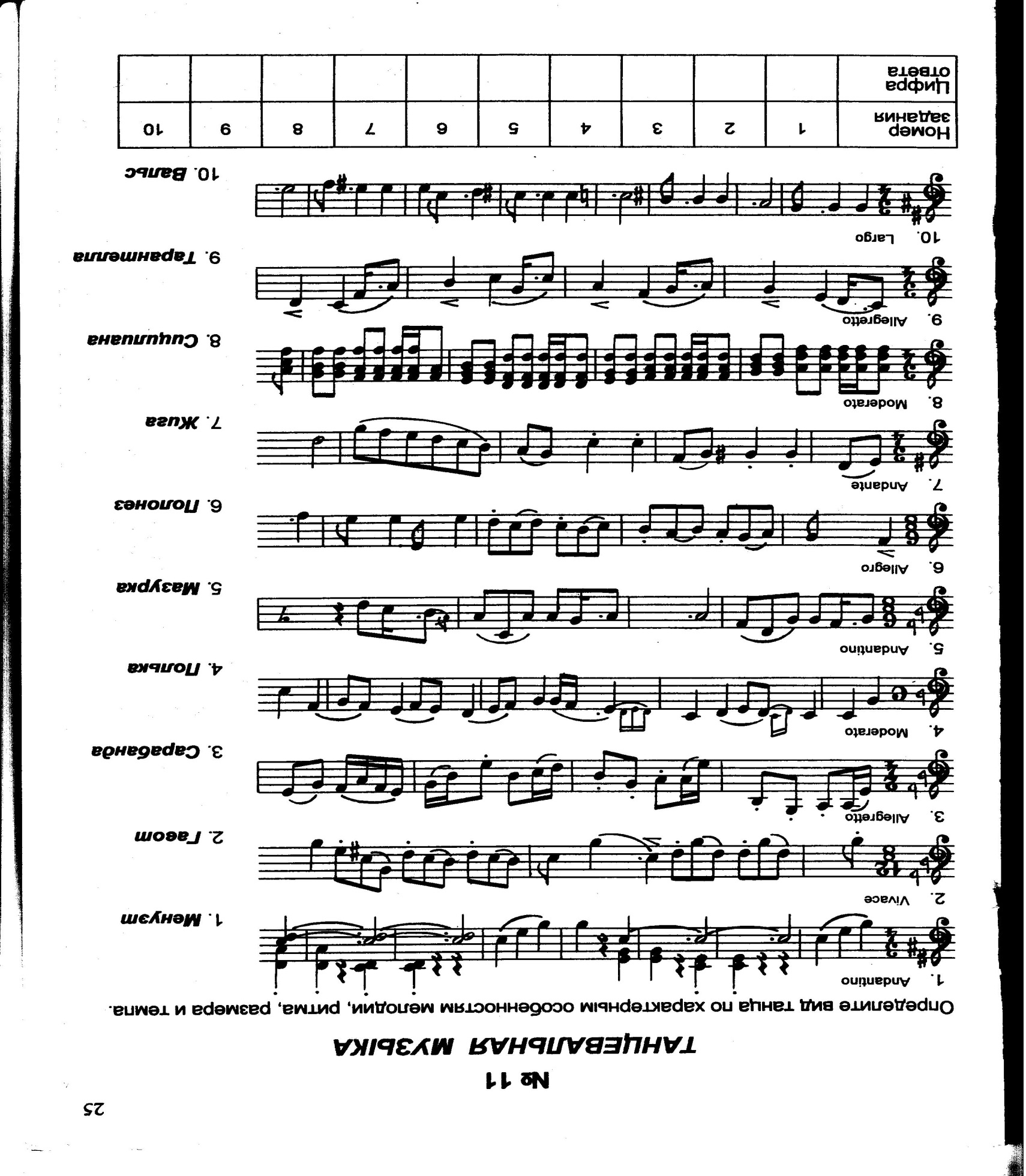 Проверочные задания по теме: «Программная музыка»Укажите авторов следующих программных произведений«Детский альбом»«Картинки с выставки»«Карнавал животных»«Пер Гюнт»«Времена года»Назовите основные образы произведения «Кикимора» А. Лядова:____________________________________________________________Дополните  предложения:а) _____________________ - норвежский драматург, автор драмы «Пер Гюнт»б) ____________________ - французский композитор, автор цикла фортепианных пьес «Детский уголок»в) ____________________ - русский композитор, автор оркестровых сочинений «Кикимора», ________________, __________________4. Вспомните названия пьес из цикла «Времена года» П.И. Чайковского:Январь                                                      СентябрьМарт                                                          НоябрьИюнь                                                          МайАвгуст                                                        ДекабрьМузыкальная викторина«Танцевальная музыка»Музыкальная викторина «Из истории виртуозной музыки»Музыкальная викторина«Музыка и слово» (по заявкам)Веснянка «Весна красна…»;«Щедрик щедрик щедривочка…»;Былина «О Вольге и Микуле»;«Песня про татарский полон»;Д. Садовников «Из-за острова на стрежень…»;Н. Лопатин «Не одна в поле дороженька…»;«Я с комариком плясала…»;Колыбельная «За березовым пеньком…»;М. Мусоргский «В углу» из цикла «Детская»; М. Глинка «Ночной смотр» Ф. Шуберт «Форель»В. Беллини Ария из оперы «Норма». «О богиня, взор твой ясный…»; Д. Россини. Ария Фигаро из оперы «Севильский церюльник»; М. Глинка. Ария Фарлафа из оперы «Руслан и Людмила»; П. Чайковский. Ариозо Иоланты из оперы «Иоланта»; Ария. Д. Шостакович; Романс из к\ф «Овод»; «Песня без слов» Шуман; М. Мусоргский. Колыбельная из цикла «Песни и пляски смерти».Музыкальная викторина «Музыка и изобразительность», «Детская музыка»Музыкальная викторина «Музыкальный театр»1.Н.А. Римский-Корсаков. Песня Садко «Высота ли, высота…»2.К.В. Глюк. «Орфей и Эвридика». Мелодия Орфея3.П.И. Чайковский. Интродукция из балета «Спящая красавица»4.С.С. Прокофьев «Паника»5.Г.В. Свиридов «Весна и осень»6.Э. Григ. «Пер Гюнт». В пещере горного короля7.Э. Григ. «Пер Гюнт». Утро8.Э. Григ. «Пер Гюнт». Танец Анитры9.Э. Григ. «Пер Гюнт». Песня СольвейгСтрунно-смычковаяДеревянно-духовыеМедно-духовыеУдарные1.С.С. Прокофьев «Петя и волк». Тема Пети2.С.С. Прокофьев «Петя и волк». Тема Птички3.С.С. Прокофьев «Петя и волк». Тема Утки4.С.С. Прокофьев «Петя и волк». Тема Кошки5.С.С. Прокофьев «Петя и волк». Тема Дедушки6.С.С. Прокофьев «Петя и волк». Тема Волка7.С.С. Прокофьев «Петя и волк». Тема Охотников8.Н.А. Римский – Корсаков. Три чуда. Тема Белки9.Н.А. Римский – Корсаков. Три чуда. Тема Богатырей10.Н.А. Римский – Корсаков. Три чуда. Тема Лебеди.1.Марш Преображенского полка2.Прощание славянки3.Свадебный марш. Ф. Мендельсон.4.Траурный марш «на смерть героя» Л.В. Бетховен5.Похоронный марш. Ф. Шопен.6.Марш Черномора из оперы «Руслан и Людмила». М. Глинка7.Марш из оперы «Любовь к трем апельсинам» С. Прокофьев8.Марш деревянных солдатиков. П.Чайковский9.Веселый ветер. И. Дунаевский10.Марш веселых ребят. И. Дунаевский1.М.П. Мусоргский. Гопак из оперы «Сорочинская ярмарка»2.Д. Россини «Тарантелла»3.И.С. Бах. Аллеманда из французской сюиты c-moll.4. В.А. Моцарт. Менуэт из оперы «Дон Жуан»5.С. Прокофьев. Гавот из «Классической симфонии»6.М. К. Огинский. Полонез «Прощание с Родиной»7.Ф. Шопен. Мазурка B – dur.8.И. Штраус. Вальс «На прекрасном голубом Дунае».9.А. Хачатурян. Вальс из музыки к драме Лермонтова «Маскарад»10.М. Глинка. Полонез из оперы «Иван Сусанин»1.Н. Паганини. Каприс № 242.Ф. Шопен. Этюд № 12 c-moll.3.С. Рахманинов. Этюд-картина «Метель» es-moll.4.Ф. Лист. Этюд № 12. «Метель»5.Н. Паганини. «Perpetuum mobile»6.К.М. Вебер. «Неутомимый»7.Ф.Э. Бах. «Сольфеджио»8.И.С. Бах. Токката и фуга d-moll.9.М.П. Мусоргский. «Лимож. Рынок» из сюиты «Картинки с выставки»10.Н.А. Римский-Корсаков «Полет шмеля» из оперы «Сказка о царе Салтане».1.К. Сен-Санс. «Карнавал животных». Лебедь2.К. Сен-Санс. «Карнавал животных». Аквариум3.К. Сен-Санс. «Карнавал животных». Финал4.А. Лядов. «Кикимора»5.Р. Шуман. «Альбом для юношества». Охотничья песенка6.К. Дебюсси «Детский уголок». Колыбельная Джимбо7.К. Дебюсси «Детский уголок». Кукольный кэк-уок.8.М. Равель. «Матушка-гусыня». «Павана усопшей Инфанте»9.М. Равель. «Матушка-гусыня». «Красавица и чудовище»10.Б. Барток. «Десять легких пьес». Медвежий танец.11.Б. Барток. «Десять легких пьес». Вечер в деревне.12. С. Прокофьев. «Детская музыка». Тарантелла.13.С. Прокофьев. «Детская музыка». Ходит месяц над лугами14.Г. Свиридов. «Альбом пьес для детей». Ласковая просьба.15.Г. Свиридов. «Альбом пьес для детей». Дождик1. Ария Фигаро. Опера «Севильский церюльник». Д. Россини2.Ария Фарлафа. Опера М.И. Глинки «Руслан и Людмила»3.Ария Орфея. Опера «Орфей и Эвридика» Х.В. Глюк4.Хор фурий. Опера «Орфей и Эвридика» Х.В. Глюк5.Ариозо Иоланты. Опера «Иоланта». П.И. Чайковский6.Дуэт Иоланты и Водемона. Опера «Иоланта». П.И. Чайковский7.Увертюра Д. Верди. Опера «Риголетто»8.Увертюра А. Бородин. Опера «Князь Игорь»9.Ария Керубино. В.А. Моцарт. Опера «Свадьба Фигаро»